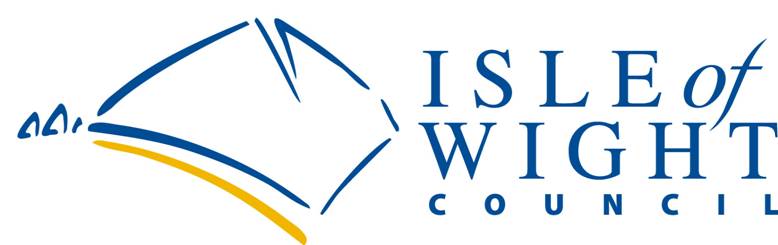 COMMUNITY RIGHT TO CHALLENGE EXPRESSION OF INTEREST IntroductionThe Localism Act 2011 (the Act) introduced a right for relevant bodies to submit an expression of interest (EOI) in taking over the provision of a service on behalf of the Isle of Wight Council (the council). Where a valid EOI is accepted, the council is required to undertake a procurement exercise, which may lead to the council awarding a contract for the provision of that service.   The purpose of this form is to assist you in submitting an Expression of Interest under Part 5, Chapter 2 of the Act.Please read the statutory guidance and the information on the council’s website about the Community Right to Challenge before completing this EOI.Freedom of Information Act 2000The Freedom of Information Act 2000 (FOIA) applies to the council and therefore information provided may have to be disclosed by the council in response to a request unless the council decides that one of the statutory exemptions applies.Any information you provide will remain confidential and will not be disclosed to any other party except where required either for official audit purposes or it is deemed subject to the FOIA as detailed above.Submitting an EOIIt is recommended that you use this form to submit your EOI although you are not obliged to do so. Using this form will assist you to ensure sufficient information is provided for the council to evaluate your proposal.Your EOI together will all supporting documentation must be submitted to:Procurement & Contract Management Unit  CouncilCounty HallHigh StreetPO30 1UDOr by email to:   righttochallenge@iow.gov.ukEvaluating EOIs When the invitation period has closed the council will follow the process set out overleaf to consider the EOI.DETAILS OF THE RELEVANT BODY Please note: Relevant bodies may submit an EOI in partnership with one or more organisations which are not required to meet the definition of a relevant body. DETAILS OF THE RELEVANT BODY Please note: Relevant bodies may submit an EOI in partnership with one or more organisations which are not required to meet the definition of a relevant body. DETAILS OF THE RELEVANT BODY Please note: Relevant bodies may submit an EOI in partnership with one or more organisations which are not required to meet the definition of a relevant body. Relevant body/organisation, or if not an organisation, the full name(s) of those making this EOI:If a consortium or sub-contracting arrangement is being proposed, please identify the lead body:Contact name and email address for enquiries about this EOI:Address/registered office:Telephone number:Please indicate how you meet the definition of a relevant body: Voluntary/community bodyPlease indicate how you meet the definition of a relevant body: Parish CouncilPlease indicate how you meet the definition of a relevant body: Charitable bodyPlease indicate how you meet the definition of a relevant body: Two/more employees of the councilPlease indicate how you meet the definition of a relevant body: Other (please specify) Company and/or charity registered number (if this applies): FINANCIAL RESOURCEPlease note: If an EOI is being submitted by a Relevant Body as part of a consortium or with sub-contractors, this section of the EOI must be completed and submitted for all the members of the consortium or sub-contracting arrangement.FINANCIAL RESOURCEPlease note: If an EOI is being submitted by a Relevant Body as part of a consortium or with sub-contractors, this section of the EOI must be completed and submitted for all the members of the consortium or sub-contracting arrangement.Do you have accounts for the last three financial years?If yes, please provide a copy.Yes/NoDo you have a statement of profit and loss, turnover and cash flow and balance sheet for your last year or part year of trading?If yes, please provide a copy of each.Yes/NoIf requested, would you be able to provide a banker’s reference?Yes/NoIf none of the information requested above is available please detail how, by the time of any procurement exercise, the relevant body and if appropriate the consortium members and/or sub-contractors will obtain funding to support its venture/the delivery of services.If none of the information requested above is available please detail how, by the time of any procurement exercise, the relevant body and if appropriate the consortium members and/or sub-contractors will obtain funding to support its venture/the delivery of services.Please provide any other information that supports your financial sustainability. This could include a business plan, sources of funding etc.Please provide any other information that supports your financial sustainability. This could include a business plan, sources of funding etc.SUB CONTRACTING AND CONSORTIAIf you intend working with other organisations to deliver this service you are advised to complete the table below, providing details of each organisation, their role in delivering the service and the intended relationship between you (as the lead body) and the organisation(s) listed. SUB CONTRACTING AND CONSORTIAIf you intend working with other organisations to deliver this service you are advised to complete the table below, providing details of each organisation, their role in delivering the service and the intended relationship between you (as the lead body) and the organisation(s) listed. SUB CONTRACTING AND CONSORTIAIf you intend working with other organisations to deliver this service you are advised to complete the table below, providing details of each organisation, their role in delivering the service and the intended relationship between you (as the lead body) and the organisation(s) listed. SUB CONTRACTING AND CONSORTIAIf you intend working with other organisations to deliver this service you are advised to complete the table below, providing details of each organisation, their role in delivering the service and the intended relationship between you (as the lead body) and the organisation(s) listed. Please indicate which applies:Please indicate which applies:Please indicate which applies:Please indicate which applies:(a)You are the lead body and intend to use third parties to provide some services (sub-contracting)You are the lead body and intend to use third parties to provide some services (sub-contracting)Yes/No(b)You are a consortium You are a consortium Yes/No(c)You are the lead body of a consortium which is not yet formedYou are the lead body of a consortium which is not yet formedYes/No(d)You are a member of a consortium or a sub-contractor to the lead bodyYou are a member of a consortium or a sub-contractor to the lead bodyYes/NoIf relevant please list below the names of the other consortium members/sub-contractors and which elements, and how much of the service they would be responsible for delivering.If relevant please list below the names of the other consortium members/sub-contractors and which elements, and how much of the service they would be responsible for delivering.If relevant please list below the names of the other consortium members/sub-contractors and which elements, and how much of the service they would be responsible for delivering.If relevant please list below the names of the other consortium members/sub-contractors and which elements, and how much of the service they would be responsible for delivering.Consortium members/sub-contractorsConsortium members/sub-contractorsElements of the service and how much (%) they will deliver directly Elements of the service and how much (%) they will deliver directly THE SERVICEThis section of the EOI is to be completed by the lead body. If the lead body proposes to work as part of a consortium or with sub-contractors, it should detail how it proposes that arrangement will work. Please describe the service you would like to take over and if appropriate the geographical area.  Your description should be clear and contain sufficient detail to enable the council to identify the relevant service and area.  Please detail your proposal for providing this service.  Your proposal should cover:How you will promote or improve the social, economic or environmental well- being of the Isle of Wight and its peoples (Section 83(8) of the Act);How you will meet the needs of service users;Why you consider you and any members of your consortium or sub-contractors are suitable to provide or assist in providing the service;Supporting evidence of how you and any members of your consortium or sub-contractors will be capable of providing or assisting in the provision of the service by the time of any procurement exercise;Any other information to support your proposal.Please provide information about the outcomes you expect to achieve in providing the service and how you will measure these outcomes.If you are two or more council employees submitting an EOI, please provide details of your proposed engagement with those staff affected by your proposal.DECLARATION DECLARATION (1)	We certify that the information included in this EOI is true to the best of our knowledge and belief.(2)	We accept the conditions relating to the Freedom of Information Act 2000.(3)	We certify that we have not and undertake that we will not at any time offer,  agree to pay, pay or give any sum of money, inducement or valuable consideration directly or indirectly to any person for doing or having done or causing or having caused to be done any act or omission in relation to this EOI.(4)    We certify that to the best of our knowledge, this EOI and any accompanying information supplied, complies with the requirements of the Community Right to Challenge under the Localism Act 2011 and any subsequent regulations.  (1)	We certify that the information included in this EOI is true to the best of our knowledge and belief.(2)	We accept the conditions relating to the Freedom of Information Act 2000.(3)	We certify that we have not and undertake that we will not at any time offer,  agree to pay, pay or give any sum of money, inducement or valuable consideration directly or indirectly to any person for doing or having done or causing or having caused to be done any act or omission in relation to this EOI.(4)    We certify that to the best of our knowledge, this EOI and any accompanying information supplied, complies with the requirements of the Community Right to Challenge under the Localism Act 2011 and any subsequent regulations.  EXPRESSION OF INTEREST COMPLETED BYEXPRESSION OF INTEREST COMPLETED BYName:Name of relevant body:Position (Job Title):Date:Telephone number:Signature: 